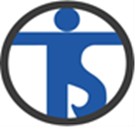 Zanimanje:                                       	Razred:Tehničar za logistiku i špediciju                                                                     1. GIZBOR UDŽBENIKA U RAZREDNOM ODJELUŠifra u popisuNaziv(i) udžbenika i pripadajućihdopunskih nastavnih sredstavaAutor (i)Nakladnik4107FON-FON 1udžbenik iz hrvatskoga jezika za prvi razred četverogodišnjih strukovnih škola (105 sati godišnje)Dragica Dujmović-MarkusiProfil Klett d.o.o.4108KNJIŽEVNI VREMEPLOV 1čitanka iz hrvatskoga jezika za prvi razred četverogodišnjih srednjih strukovnih škola (105 sati)Dragica Dujmović-Markusi, Sandra Rossett-BazdanProfil Klett d.o.o.4091Engleski jezik – 1.strani jezikHEADWAY 5TH EDITION INTERMEDIATEClass book with eBook; udžbenik engleskog jezika za 1. (i 2.) razred gimnazija i 4-godišnjih strukovnih škola, prvi strani jezikLiz Soars, John Soars, Paul HancockOxford University Press, OELT Limited4102Engleski jezik – drugi strani jezikNEW SUCCESS PRE-INTERMEDIATEudžbenik engleskog jezika za 1. ili 1. i 2. razred četverogodišnjih strukovnih škola, prvi ili drugi strani jezik; za 1. razred gimnazija, 2. strani jezik; za 1. ili 1. i 2. razred petogodišnjih strukovnih škola, drugi ili prvi strani jezikBob Hastings, Stuart McKinlayNaklada Ljevak d.o.o.4052NJEMAČKI prvi strani jezik:DEUTSCH IST KLASSE! 1udžbenik njemačkoga jezika s dodatnim digitalnim sadržajima u prvome razredu gimnazija i četverogodišnjih strukovnih škola, 6. i 9. godina učenjaIrena Lasić, Željka BrezniŠkolska knjiga d.d.4053NJEMAČKI drugi strani jezik:ZWEITE.SPRACHE@DEUTSCH.DE 1udžbenik njemačkoga jezika s dodatnim digitalnim sadržajima u prvom razredu gimnazija i strukovnih škola prva i šesta godina učenjaIrena Horvatić Bilić, Irena LasićŠkolska knjiga d.d.4045MATEMATIKA 1, 1. dio: udžbenik  za prvi razred gimnazija i strukovnih škola (3 ili 4 sata nastave tjedno)Branimir Dakić, Neven ElezovićElement4045MATEMATIKA 1, 2. dio: udžbenik  za prvi razred gimnazija i strukovnih škola (3 ili 4 sata nastave tjedno)Branimir Dakić, Neven ElezovićElement3477 RAČUNALSTVO: udžbenik s višemedijskim nastavnim materijalima u četverogodišnjim strukovnim školama-2-godišnji program učenjaD. Grundler, S. Šutalo ŠK1829ČOVJEK I ZDRAVLJE : udžbenik za 1. i 2. razred četverogodišnjih strukovnih školaDaniela Novoselić, Ljiljana VidovićALFA2891FIZIKA 1 : udžbenik za prvi razred srednjih škola s dvogodišnjim programom fizikeJakov LaborALFA2891FIZIKA 1 : zbirka zadataka za prvi razred srednjih škola s dvogodišnjim programomJakov LaborALFA1831HRVATSKA I SVIJET 1 : udžbenik za 1. razred 4-godišnje strukovne školeStjepan Bekavac, Tomislav ŠarlijaALFA649TRAŽITELJI SMISLA : udžbenik vjeronauka za 1. razred srednjih školaViktorija Gadža, Nikola Milanović, Rudi Paloš, Mirjana Vučica, Dušan VuletićSALESIANA904OPĆA GEOGRAFIJA : udžbenik za 1. razred srednjih strukovnih školaInes Kozina, Mate MatasŠK928OSNOVE PRIJEVOZA I PRIJENOSA : udžbenik za 1. razred za zanimanja u prometuHrvoje Dumičić, Mato Perak, Josip SviličićŠCP2233TERMINALI I MEHANIZACIJANikolina BrnjacTŠSG	NAPOMENA: Udžbenik iz Vjeronauka se ne kupuje (koriste se školski udžbenici)	NAPOMENA: Udžbenik iz Vjeronauka se ne kupuje (koriste se školski udžbenici)	NAPOMENA: Udžbenik iz Vjeronauka se ne kupuje (koriste se školski udžbenici)	NAPOMENA: Udžbenik iz Vjeronauka se ne kupuje (koriste se školski udžbenici)